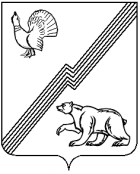 АДМИНИСТРАЦИЯ ГОРОДА ЮГОРСКАХанты-Мансийского  автономного  округа-ЮгрыПОСТАНОВЛЕНИЕ от  05.01.2021		          				                                     № 48-пОб отказе в предварительном согласованиипредоставления земельного участка и о проведении аукциона на правозаключения договора аренды	В соответствии со статьями 39.11, 39.18, Земельного кодекса Российской Федерации, в связи с поступлением, в течение 30 дней со дня опубликования извещения, заявлений иных граждан:	1. Отказать в предварительном согласовании предоставления земельного участка без проведения аукциона лицу, обратившемуся с заявлением о предварительном согласовании предоставления земельного участка от 16.12.2020     № 03-05-ГМУ-1895.	2. Департаменту муниципальной собственности и градостроительства администрации города Югорска (С.Д. Голин) провести аукцион на право заключения договора аренды земельного участка из земель населенных пунктов, общей площадью 1322 кв. метра, с кадастровым номером 86:22:0003002:419, расположенный по адресу: Ханты-Мансийский автономный округ-Югра, город Югорск, улица Снежная, 1, предназначенный для индивидуального жилищного строительства.	3. Начальную цену предмета аукциона на право заключения договора аренды земельного участка установить в размере ежегодной арендной платы, определенной по результатам рыночной оценки.	4. Задаток за участие в аукционе установить в размере 20 (двадцать) процентов от начальной цены предмета аукциона.	4. Величину повышения начальной цены предмета аукциона («шаг аукциона») установить в размере 3 (три) процента от начальной цены предмета аукциона.	5. Разместить информацию о проведении аукциона на официальном сайте Российской Федерации www.torgi.gov.ru.	6. Опубликовать постановление в официальном печатном издании города Югорска и разместить на официальном сайте органов местного самоуправления.	7. Департаменту муниципальной собственности и градостроительства администрации города Югорска по результатам аукциона заключить с победителем аукциона договор аренды земельного участка.Глава города Югорска                                                                               А. В. Бородкин